Temat dnia: Liczymy kwiaty1.Zabawa Ziemia, woda, powietrze. Dzieci stoją w rozsypce. Na hasło:ziemia – dotykają dłońmi podłogi,woda – chwytają się dłońmi za kolana,powietrze – podnoszą ręce do góry, wskazując przestrzeń nad sobą.Rodzic wyjaśnia, że rośliny, tak jak ludzie i zwierzęta, oddychają. Pochłaniają przy tym szkodliwe gazy, a wydzielają tlen, który jest potrzebny do oddychania ludziom i zwierzętom.Jeżeli ziemia, woda i powietrze są zanieczyszczone, to szkodzą nie tylko ludziom, ale zwierzętom i roślinom, które wtedy chorują.Na początek  ciekawostka. Co to jest powietrze? Jak je znaleźć? Obejrzyjcie. https://www.youtube.com/watch?v=2-NU0LrDDIA&t=2s2.Liczymy kwiaty – ćwiczenia matematyczne. Przygotowanie rekwizytów do ćwiczeń matematycznych – kwiatów z trzema, czterema i pięcioma płatkami (w sumie pięć kwiatów).  Proponujemy narysowanie konturów kwiatów przez rodziców, pokolorowanie ich przez dzieci i wycięcie.  Liczenie w zakresie pięciu. Rozkładamy na podłodze sylwety kwiatów(  po kilka  różnego rodzaju): z trzema, z czterema i z pięcioma płatkami.Dzieci spacerują między kwiatami i je zbierają. Gdy rodzic klaśnie:pięć razy – zbierają po jednym kwiatku z pięcioma płatkami,cztery razy – zbierają po jednym kwiatku z czterema płatkami,trzy razy – zbierają po jednym kwiatku z trzema płatkami.Gdy dzieci mają już po pięć kwiatków, np. dwa z pięcioma płatkami, dwa z czterema płatkami i jeden z trzema płatkami, to siadają i układają sylwety kwiatów przed sobą. Dodawanie i odejmowanie w zakresie pięciu. Rodzic prosi dziecko, żeby policzyły kwiaty i pokazywały ich liczbę na palcach.Ile masz kwiatów z trzema płatkami? (1).Ile masz kwiatów z czterema płatkami? (2).Ile masz kwiatów z pięcioma płatkami? (2).Ile to jest razem: jeden, dwa i dwa? Pokaż na palcach.Następnie dzieci oddają kolejno kwiaty z podaną przez rodzica liczbą płatkówPo oddaniu liczą, ile kwiatów im pozostało.Ile mieliście kwiatów? (5).Ile kwiatów oddaliście? (Np. 2).Ile wam zostało? (3).Tak samo postępują po oddaniu kwiatów z następną podaną liczbą płatków.Ile mieliście kwiatów? (3).Ile oddaliście? (Np. 1)3.Ćwiczenia w książce, s. 50. https://flipbooki.mac.pl/przedszkole/kolorowy_start_4latek_ksiazka/mobile/index.htmlOglądanie tulipana w różnych fazach rozwojowych. Opowiadanie o tym, jak się rozwija. Określanie, czego potrzebuje tulipan, żeby rosnąć.Opowiadanie o budowie tulipana (rodzic czyta dziecko powtarza):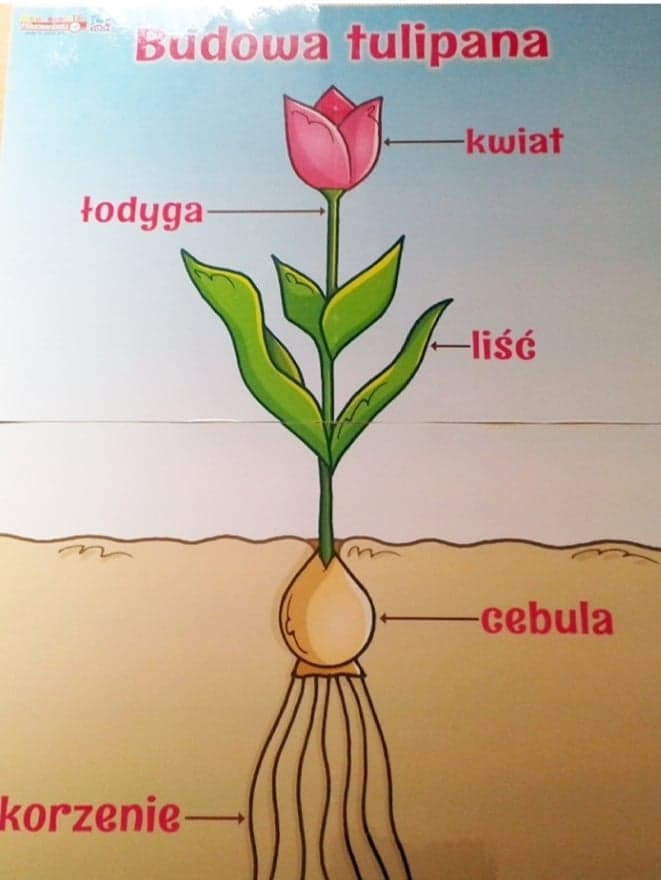 Proponuję wykonanie kart pracy: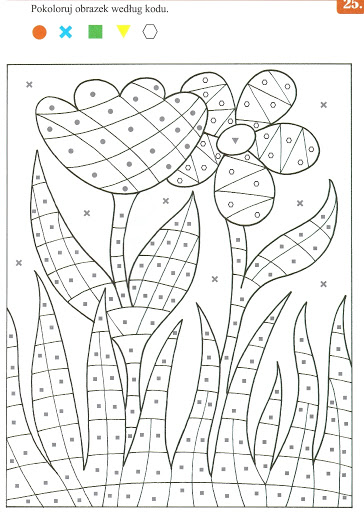 Pokoloruj tulipany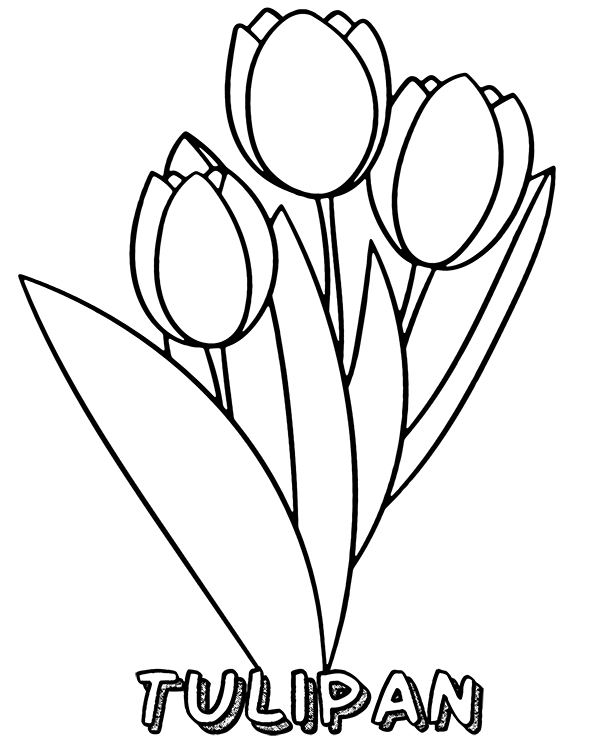   Chętnym proponuję  wykonanie  kwiatka orgiami  ( 5 kółek  - średnica 4cm na płatki, 1 kółko średnica 2cm-środek; kolory dowolne wg gustu dziecka, 3- 4  kółka- średnica 5 cm- koloru zielonego na łodyżkę i listek) kółka wycina rodzic, dziecko składa wg wzoru i nakleja na karton.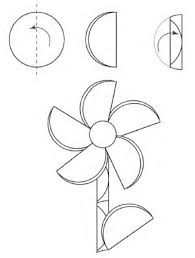 Dzieciom i Rodzicom życzę miłej pracy. Pozdrawiam gorąco 😊.